ГОСУДАРСТВЕННОЕ АВТОНОМНОЕ УЧРЕЖДЕНИЕ
ЯРОСЛАВСКОЙ ОБЛАСТИ 
«ИНФОРМАЦИОННОЕ АГЕНТСТВО «ВЕРХНЯЯ ВОЛГА»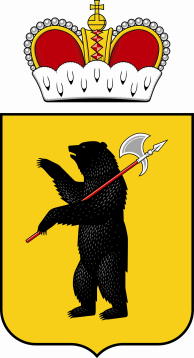 150000, г. Ярославль, ул. Максимова, д.17/27. E-mail: info@vvolga-yar.ru Тел./факс (4852) 30-57-39 КПП 760401001, ИНН 7604026974от «08» сентября 2023 г. Заинтересованным лицамЗапрос в целях формированияпредставления о рыночных ценах по поставке канцелярских и хозяйственных товаров  В настоящее время ГАУ ЯО «Информационное агентство «Верхняя Волга» в целях формирования стоимости по поставке канцелярских и хозяйственных товаров осуществляет анализ предложений поставщиков.В срок до «14» сентября 2023 г. просим представить предложения по цене договора по поставке канцелярских  и хозяйственных товаров, проект которого изложен в приложении № 2 к настоящему запросу.Порядок направления предложений – в простой письменной форме по почте и/или курьером и/или в форме скана указанного предложения на электронную почту Заказчика: zakazchik@vvolga-yar.ru (документ должен быть подписан уполномоченным лицом, скреплен печатью организации).Направление предложения от поставщика является подтверждением факта установления поставщиком цены договора в соответствии с условиями проекта договора, в том числе техническим характеристикам, установленным в приложении № 2 к настоящему запросу.Настоящий запрос не является извещением о проведении закупки, офертой или публичной офертой и не влечет возникновения никаких обязанностей у заказчика.Форма предоставления предложения по цене договора – в приложении №1 к настоящему запросу.Спецификация - в приложении № 2 к настоящему запросу.Проект договора – в приложении № 3 к настоящему запросу. И.о. директора ГАУ ЯО «Информационное агентство «Верхняя Волга»                                                                                              В.В. ВеселовскийПриложение № 1 к запросу в целях формированияпредставления о рыночных ценах ФОРМАпредоставления цены по договору, проект которого изложен в приложении № 3НА БЛАНКЕ ОРГАНИЗАЦИИ Коммерческое предложениеВ ГАУ ЯО «Информационное агентство «Верхняя Волга»от:______________________________(полное наименование участника, юридический и почтовый адрес)«___» ________ 2023г.В соответствии с условиями договора по поставке канцелярских  и хозяйственных товаров осуществляет анализ предложений поставщиков, проект, которого изложен в запросе в целях формирования представления о рыночных ценах от 08.09.2023г., размещенном на сайте вволга.рф, предлагает  ________ (название организации) общую стоимость, включающую в себя все расходы по выполнению договора, в том числе расходы на перевозку, разгрузку, страхование, уплату таможенных пошлин, налогов, сборов, погрузки, доставки и разгрузки товара до Заказчика и других обязательных платежей: ________________(сумма указывается цифровым значением и прописью) рублей, в том числе НДС_________/НДС не облагается.СПЕЦИФИКАЦИЯРуководитель (должность) ______________________    (Ф.И.О. Руководителя)           м.п.*Инструкции по заполнению1. Участник указывает свое полное фирменное наименование (в т.ч. организационно-правовую форму) и свой юридический и почтовый адрес.2. Цены указанные в коммерческом предложении  должны  включать все таможенные пошлины, налоги (включая НДС) и другие обязательные платежи в соответствии с действующим законодательством Российской Федерации, все транспортные и страховые расходы, расходы на погрузку-разгрузку и т.д. 3.  В своем коммерческом предложении Участник должен представить заполненную форму подписанную лицом, имеющим право в соответствии с законодательством Российской Федерации действовать от лица Участника без доверенности, или надлежащим образом уполномоченным им лицом на основании доверенности, скрепить печатью Участника.4. На все закупаемые товары, где указаны товарные знаки, Участник может предложить эквивалент, который в свою очередь должен точно соответствовать техническим характеристикам, указанным в техническом задании или превышать их и не уступать по качеству затребованным товарам.5. Страной происхождения товаров считается страна, в которой товары были полностью произведены или подвергнуты достаточной обработке (переработке) в соответствии с критериями, установленными таможенным законодательством Таможенного союза. При этом под страной происхождения товаров может пониматься группа стран, либо таможенные союзы стран, либо регион или часть страны, если имеется необходимость их выделения для целей определения страны происхождения товаров. Участник закупки несет ответственность за достоверность сведений о стране происхождения товара, указанных в заявке. Наименование страны происхождения товаров указывается в соответствии с Общероссийским классификатором стран мира ОК (МК (ИСО 3166) 004-97) 025-2001.Приложение 2 к запросу в целях формированияпредставления о рыночных ценах *На все закупаемые товары, где указаны товарные знаки, Участник закупки может предложить эквивалент, который в свою очередь должен точно соответствовать техническим характеристикам, указанным в техническом задании или превышать их и не уступать по качеству затребованным товарам.** Инструкции по заполнению предложения:При указании конкретных характеристик участник обязан руководствоваться настоящей инструкцией и учесть, что указание единиц измерения всех параметров является обязательным. Участник закупки в заявке в обязательном порядке указывает как конкретные значения параметров, так и единицы измерения. При формировании заявки, при наличии в технической части документации показателей, сопровождающихся «более», «>», «выше», «свыше», «минимальное значение», «как минимум», «превышать», «шире» участник должен предложить показатель, превышающий такое значение. При наличии в документации показателей, сопровождающихся «менее», «<», «ниже», «максимальное значение», «уже чем» участник должен предложить показатель, имеющий значение меньше заявленного заказчиком.В случае, если показатель сопровождается термином «диапазон» либо символом «÷» участник также указывает неизменное диапазонное значение, причем в случае, если указанный термин или символ сопровождается словами «не менее», «не уже» или иными перечисленными в настоящем разделе участник может предложить значение диапазона равное либо более заявленного заказчиком (то есть диапазон, который предлагается участником, должен поглощать диапазон, требуемый заказчиком), в случае, если указанный термин или символ сопровождается словами «не более» или иными перечисленными в настоящем разделе участник может предложить значение диапазона равное либо менее заявленного заказчиком (то есть диапазон, предложенный участником по верхней и нижней границе не выходят за значения, заявленные заказчиком).В случае, если показатель сопровождается символом «-» участник должен выбрать одно значение из представленного диапазона показателей.При указании в документации показателя, сопровождающегося термином «от», указанное заказчиком значение является минимальным, участник закупки должен указать конкретный показатель не менее/не ниже заявленного заказчиком значения. При указании в документации показателя, сопровождающегося термином «до», указанное заказчиком значение является максимальным, участник закупки должен указать конкретный показатель не более/не выше заявленного заказчиком. Показатели, сопровождающиеся словами «не более», «не выше», «не должен превышать», «не превышать», «не выше», «не шире» являются максимальными значениями, при формировании заявки участник указывает конкретное значение показателя, равное или не превышающее заявленное заказчиком.Показатели, сопровождающиеся словами «не менее», «не ниже», «не уже» являются минимальными значениями, при формировании заявки участник указывает конкретное значение показателя, равное или превышающее заявленное заказчиком. Показатели, сопровождающиеся знаками «≥» (означает «не менее»), «≤» (означает «не более») являются показателями, имеющими по сути диапазонное значение (которое не может изменяться), и при составлении заявки указываются в неизменном виде.В случае если Заказчиком указано несколько взаимоисключающих наименований, товарных знаков или характеристик товара, участник закупки обязан выбрать и указать один товар и его конкретную характеристику. Такие характеристики сопровождаются символом «;» «\». В случае, если символ «;» применяется между неоднородными характеристиками, участник должен указать все характеристики из перечисленных. В случае, если характеристики указаны в словесной конструкции «Х и У» считать, что обе характеристики являются требуемыми Заказчиком.При указании в требованиях к материалам характеристик с использованием соединительного союза «и» участник должен предложить материал, сочетающий в себе обе характеристики одновременно. Если в техническом задании указывается перечисление показателей, характеристик товара с использованием союза «и», а также знака препинания «,», участник должен указать все установленные показатели, характеристики товара. При указании в требованиях к материалам характеристик с использованием разделительного союза «или», участник должен указать конкретный показатель эквивалентности, предлагаемого к использованию при выполнении работ материала, при этом исключается возможность участника указывать одновременно несколько показателей. Символ «±», применяемый при указании параметров товаров и означает, пределы допуска по показателям и должен трактоваться как установленный Заказчиком предел допуска по показателю и изменению не подлежит.Знаки «( )» означают уточнение или дополнение, и не требуют конкретизации. Все размеры товаров/материалов указаны заказчиком в мм, показатели температуры в градусах Цельсия, если технической частью документации не предусмотрено иное.При указании требуемого диапазонного параметра необходимо считать данный показатель неизменным, имеющим диапазонное значение, например, «свыше 10 до 20».Температура применения материала (товара) считается неизменным показателем, даже если сопровождается словами «от, до, не выше, не ниже, не более, не менее, не превышает, не должен превышать», не подлежащим конкретизации (например: «Рабочая температура до + 60 °С», «Температура рабочей среды — не более 225 C°», «Широкий рабочий диапазон от -40°С до +40°С.»).Если значения показателей сопровождается словами «должен быть», «должен иметь», «не должен быть», «должен соответствовать», «не допускается» и т.п., то участник закупки указывает конкретные (точные) значения показателей без слов «должен быть», «должен иметь», «не должен быть», «должен соответствовать», «не допускается» и иных слов и словосочетаний, не позволяющих определить точное значение характеристик товаров. При наличии в описании характеристик товара в заявки на участие данных слов показатель не является указанием конкретных показателей товара.Приложение № 3 к запросу в целях формированияпредставления о рыночных ценах Проект договораДОГОВОР  № ___________г. Ярославль                                                                                                 «______»______________2023 годаГосударственное автономное учреждение Ярославской области  «Информационное агентство «Верхняя Волга», именуемое в дальнейшем «Заказчик», в лице ____________, действующего на основании __________, с одной стороны, и ____________________________, именуем__ в дальнейшем  «Поставщик», в лице ___________________________________, действующего на основании _______________________________, с другой стороны, именуемые в дальнейшем Стороны, заключили настоящий договор (далее – договор) о нижеследующем:1. Предмет  договора.1.1. По настоящему Договору Поставщик обязуется осуществить поставку канцелярских и хозяйственных товаров (далее – товар), отвечающего требованиям Заказчика, а Заказчик принять и оплатить данный товар.1.2. Количество товара и иные необходимые сведения о поставляемом товаре указаны в Спецификации (Приложение № 1 к Договору), являющейся неотъемлемой частью Договора.1.3. Назначение товара и цели его использования: поставка товара необходима для нужд учреждения.2. Условия поставки товара.2.1. Срок поставки товара: с даты подписания договора по 20 декабря 2023 года. 2.2. Погрузка, разгрузка и доставка товара осуществляется силами и средствами Поставщика до: - г. Ярославль, ул. Максимова, д. 17/27,  - г. Ярославль, ул. Советская, д.69. 2.3. Поставка Товара осуществляется партиями по наименованию и в количестве, указанном в заявках Заказчика.      Заказчик формирует заявку в соответствии со своей потребностью в Товаре. Заявка может быть передана Заказчиком как в устной форме (по телефону), так и в письменной (нарочным, по электронной почте, по факсу).      Товар должен быть поставлен в течение 2-х (двух) рабочих дней с даты поступления заявки Заказчика. Поставка товара осуществляется только в рабочие дни Заказчика (пн.- пт.; сб., вс. – выходной) с 9-00 до 16-00 часов. Поставщик обязан сообщить Заказчику не менее чем за 24 часа о предполагаемой доставке Товара2.7. Приемка товара по количеству и комплектности в соответствии с п.1.1. Договора осуществляется уполномоченным представителем Заказчика по указанному в Договоре адресу по акту сдачи-приемки товара.2.8. Датой поставки и приемки товара считается дата подписания Сторонами акта сдачи-приемки товара в месте поставки.2.9. Право собственности на товар переходит к Заказчику с момента подписания Сторонами акта сдачи-приемки товара.2.10. При осуществлении поставки товара Поставщик должен представить: - акт сдачи-приемки товара, подписанный Поставщиком;- товарную накладную с указанием наименования товара, цены единицы товара, общей суммы поставки в двух экземплярах;- счет, счет-фактуру с указанием наименования товара, цены единицы товара, общей суммы поставки (если Поставщик является плательщиком НДС) (в 1 экземпляре).- оригиналы или надлежащим образом заверенные копии действующих сертификатов качества и сертификатов соответствия/деклараций о соответствии требованиям нормативных документов на поставляемый товар, разрешающих использование поставляемого товара на территории Российской Федерации.3. Сдача-приёмка товара.3.1. Приемка товара осуществляется в течение 3 (трех) рабочих дней с момента поставки товара, в ходе передачи товара Заказчику в месте поставки товара и включает в себя следующие этапы:проверка по товарным накладным соответствия поставляемого товара по наименованию, количеству, качеству требованиям, установленным в Договоре;контроль наличия/отсутствия внешних повреждений;проверка наличия необходимых сертификатов.По результатам проверки Заказчик подписывает акт сдачи-приемки товара и делает отметку о получении на товарной накладной Поставщика, либо в случае наличия недостатков или недопоставки товара, предоставляет мотивированный отказ от подписания акта сдачи-приемки товара с указанием недостатков и сроков их устранения. Устранение выявленных недостатков или недопоставки товара осуществляется Поставщиком своими силами и средствами без взимания дополнительной оплаты в течение 5 (Пяти) рабочих дней с момента их обнаружения.Любые риски, связанные с повреждением или утратой товара до момента подписания Заказчиком акта сдачи-приемки товара, возлагаются на Поставщика.Гарантийные обязательства.Весь поставляемый товар должен отвечать требованиям соответствующих стандартов, технических условий, действующей нормативной и иной документации, что подтверждается соответствующим сертификатом качества.Поставщик гарантирует, что поставляемый товар является серийным, не обременен правами третьих лиц, не находится под арестом, прошел соответствующие таможенные процедуры и разрешен к обращению на территории Российской Федерации. Гарантия должна действовать по всей территории Российской Федерации. Поставщик гарантирует качество и безопасность Товара в соответствии с действующими стандартами, утвержденными на данный вид Товара, и наличием сертификатов, обязательных для данного вида Товара, оформленных в соответствии с законодательством Российской Федерации. Качество Товара, поставляемого Заказчику в соответствии с описанием предмета закупки, должно соответствовать законодательству Российской Федерации и договору. Соответствие качества Товара должно быть подтверждено документами в соответствии, утвержденными на данный вид Товара в соответствии с законодательством Российской Федерации.В период гарантийного срока Поставщик обязан произвести бесплатный ремонт или заменить некачественный товар в случае невозможности ремонта в течение не более 15 (Пятнадцати) календарных дней с даты получения претензии от Заказчика. Ремонт в гарантийный срок осуществляется за счет Поставщика. Расходы, связанные с транспортировкой неисправного товара в период гарантийного срока, осуществляются за счет Поставщика от места нахождения Заказчика и обратно.4.4.Срок гарантии в отношении отремонтированного товара увеличивается на срок нахождения товара в ремонте. Срок гарантии на замененный товар устанавливается с момента его доставки Заказчику.4.5. Гарантия Поставщика на поставленный товар составляет 12 месяцев, но не менее срока гарантии, предоставляемой производителем, и начинает исчисляться со дня подписания Заказчиком акта сдачи-приемки товара.5. Требования к качеству поставляемого товара5.1. Прием Товара по качеству и комплектности осуществляется в строгом соответствии со Спецификацией (Приложение № 1 к Договору) и требованиями действующего законодательства Российской Федерации.5.2. Товар должен отвечать требованиям качества, безопасности жизни и здоровья, а также иным требованиям сертификации, безопасности (санитарным нормам и правилам, государственным стандартам), лицензирования, если такие требования предъявляются действующим законодательством Российской Федерации к Товарам подобного вида.5.3. Товар должен быть поставлен в объеме (количестве) и в сроки, предусмотренные договором. Товар передается с необходимыми принадлежностями к нему.5.4. Товар должен иметь необходимые маркировки, наклейки и пломбы, если такие требования предъявляются действующим законодательством Российской Федерации к такому роду Товара.5.5. Товар должен поставляться в оригинальной упаковке (таре) производителя, обеспечивающей защиту от повреждения или порчи во время транспортировки и хранения. Упаковка (тара) Товара и комплектующих Товара должна отвечать требованиям безопасности жизни, здоровья и охраны окружающей среды, иметь необходимые маркировки, наклейки, пломбы, а также давать возможность определить количество содержащегося в ней Товара (опись, упаковочные ярлыки или листы). Если производителем (производителями) Товара предусмотрена для них специальная упаковка (тара), то Товар поставляется в оригинальной упаковке (таре) производителя, обеспечивающая защиту Товара и комплектующих от повреждения или порчи во время транспортировки и хранения. При передаче Товара в упаковке (таре), не обеспечивающей возможность его хранения, Заказчик вправе отказаться от оплаты Товара. Если Товар поставляется в многооборотной таре, то возврат многооборотной тары и средств пакетирования, в которых поступил товар, организуется Поставщиком самостоятельно и за его счет.Упаковка не должна содержать вскрытий, вмятин, порезов.5.6. Поставляемый Товар должен быть новым, неиспользованным, пригодным для его использования по назначению и с распространением полной гарантии производителя, не обременен правами третьих лиц. Товар не должен иметь скрытых и внешних повреждений и дефектов, в том числе не влияющих на возможность использования товара по назначению. В случае, если Товар иностранного происхождения, на момент поставки он должен быть перемещен через таможенную границу с прохождением таможенного контроля в порядке, установленном таможенным законодательством таможенного союза и законодательством государств - членов таможенного союза, а также с соблюдением законодательства о защите прав интеллектуальной собственности.5.7. В комплект поставки должны быть включены все необходимые документы, установленные для подобного вида Товара действующим законодательством Российской Федерации.6. Цена Договора и порядок расчетов.6.1. Цена договора включает в себя все расходы, связанные с погрузкой, перевозкой, доставкой, разгрузкой, страхованием, уплатой таможенных пошлин, налогов, сборов и других обязательных платежей, предусмотренных НК РФ и расходов Поставщика, связанных с исполнение Договора, и составляет _____________ (_____________) рублей ________ (_______) копеек, в т.ч. НДС 20% ___________ рублей/НДС не облагается в связи ______________.6.2. Оплата поставки товара осуществляется на основании счета Поставщика путем безналичного перечисления денежных средств на расчетный счет Поставщика, указанный в Договоре, в течение 7 (семи) рабочих дней после поставки товара и подписания акта сдачи-приемки товара Заказчиком.6.3. Оплата считается произведенной с даты списания денежных средств с расчетного счета Заказчика.6.4. Источник финансирования: субсидия.7. Права и обязанности Сторон.7.1. Поставщик обязан:7.1.1. Поставить Товар в соответствии со Спецификацией (Приложение № 1 к Договору), и в сроки, указанные в пункте 2.1. Договора.7.1.2. Одновременно с передачей товара передать Заказчику все необходимые документы, установленные для подобного вида Товара действующим законодательством Российской Федерации.7.1.3. Нести гарантийные обязательства в течение всего срока гарантии.7.1.4. Незамедлительно информировать Заказчика обо всех обстоятельствах, препятствующих надлежащему выполнению обязательств по Договору. 7.2. Заказчик обязан:7.2.1. Обеспечить приемку товара с момента его поступления в место назначения за исключением случаев, когда он вправе потребовать замены товара или отказаться от исполнения Договора.7.2.2. Осуществить проверку при приемке товара по количеству, качеству и ассортименту, составить и подписать соответствующие документы.7.2.3.  Оплатить поставку товара в порядке и сроки, установленные Договором.7.3. Поставщик вправе:7.3.1. Запрашивать у Заказчика информацию, необходимую для выполнения обязательств по Договору, и получать запрашиваемую информацию в пределах компетенции Заказчика7.3.3. Требовать своевременной оплаты поставленного по Договору товара.7.4. Заказчик вправе:7.4.1. Предъявить требования, связанные с недостатками поставленного товара путем направления письменного уведомления Поставщику.7.4.2. Требовать от Поставщика исполнения обязательств по Договору в полном объеме.7.4.3. Обратиться напрямую к производителю для подтверждения официального ввоза товара на территорию  Российской Федерации.8. Срок действия Договора.8.1. Настоящий Договор вступает в силу со дня его подписания обеими Сторонами и действует до полного исполнения Сторонами обязательств по Договору.Прекращение (окончание) срока действия настоящего Договора не освобождает Стороны от ответственности за неисполнение или ненадлежащее исполнение Договора, если таковые имели место при исполнении условий настоящего Договора.8.2. Договор может быть расторгнут по соглашению Сторон, по решению суда, в случае одностороннего отказа одной из Сторон от исполнения Договора в соответствии с гражданским законодательством8.3. Требование о расторжении Договора может быть заявлено Стороной в суд только после получения отказа другой Стороны на предложение расторгнуть Договор либо неполучения ответа в течение 20 (двадцати) дней с даты получения предложения о расторжении Договора.8.4. Заказчик вправе принять решение об одностороннем отказе от исполнения Договора в случаях, предусмотренных Договором:8.4.1. Подтверждения нарушения условий договора по результатам проведенной Заказчиком экспертизы оказанных услуг по определенному отчетному периоду собственными силами и (или) с привлечением экспертов, экспертных организаций;8.4.2. Нарушения Исполнителем сроков оказания услуг (начала и (или) окончания услуг) более чем на 5 рабочих дней.8.4.3. Неоднократного (не менее 2-х раз) неисполнения письменных требований Заказчика, выданных Исполнителю в целях надлежащего выполнения условий договора в порядке пункта 8.3 настоящего договора, в том числе, связанных с качеством услуг;8.4.4. Непредставление информации на запросы Заказчика о ходе исполнения договора.8.5. Решение Заказчика об одностороннем отказе от исполнения Договора в течение одного рабочего дня, следующего за датой принятия указанного решения, и направляется Поставщику по почте заказным письмом с уведомлением о вручении по адресу Поставщика, указанному в Договоре, а также по адресу электронной почты, либо с использованием иных средств связи и доставки, обеспечивающих фиксирование такого уведомления и получение Заказчиком подтверждения о его вручение Поставщику. 8.6. Выполнение Заказчиком вышеуказанных требований считается надлежащим уведомлением Поставщика об одностороннем отказе от исполнения Договора. 8.7. Датой такого надлежащего уведомления признается дата получения Заказчиком подтверждения о вручении Поставщику указанного уведомления либо дата получения Заказчиком информации об отсутствии Поставщика по его адресу, указанному в настоящем Договоре. 8.8. Решение Заказчика об одностороннем отказе от исполнения Договора вступает в силу и Договор считается расторгнутым через десять дней с даты надлежащего уведомления Заказчиком Поставщика об одностороннем отказе от исполнения Договора.8.9. Заказчик обязан отменить не вступившее в силу решение об одностороннем отказе от исполнения Договора, если в течение десятидневного срока с даты надлежащего уведомления Поставщика о принятом решении об одностороннем отказе от исполнения Договора устранено нарушение условий Договора, послужившее основанием для принятия указанного решения. Данное правило не применяется в случае повторного нарушения Поставщиком условий Договора, которые в соответствии с гражданским законодательством являются основанием для одностороннего отказа Заказчика от исполнения Договора.8.10. В случае установления факта представления поставщиком (подрядчиком, исполнителем) недостоверных сведений, послуживших основанием для признания его победителем закупки и заключения с ним договора, заказчик вправе расторгнуть такой договор на любом этапе его исполнения.8.11. Поставщик вправе принять решение об одностороннем отказе от исполнения Договора в соответствии с гражданским законодательством, уведомив Заказчика в порядке, установленном в п. 8.5-8.8 настоящего Договора.8.12. При расторжении Договора в связи с односторонним отказом Стороны Договора от исполнения Договора другая сторона Договора вправе потребовать возмещения только фактически понесенного ущерба, непосредственно обусловленного обстоятельствами, являющимися основанием для принятия решения об одностороннем отказе от исполнения Договора.9. Ответственность Сторон.9.1. За неисполнение или ненадлежащее исполнение обязательств по Договору Стороны несут ответственность в соответствии с действующим законодательством Российской Федерации.9.2. В случае просрочки исполнения Заказчиком обязательств, предусмотренных Договором, а также в иных случаях неисполнения или ненадлежащего исполнения Заказчиком обязательств, предусмотренных Договором, Поставщик вправе потребовать уплаты неустоек (штрафов, пеней). Пеня начисляется за каждый день просрочки исполнения Заказчиком обязательства, предусмотренного Договором, начиная со дня, следующего после дня истечения установленного Договором срока исполнения обязательства. При этом размер пени устанавливается в размере одной трехсотой действующей на дату уплаты пени ключевой ставки Центрального банка Российской Федерации от не уплаченной в срок суммы.За каждый факт неисполнения Заказчиком обязательств, предусмотренных Договором, за исключением просрочки исполнения обязательств, предусмотренных Договором, Поставщик вправе взыскать с Заказчика штраф в размере 1 000,00 рублей.9.3. В случае просрочки исполнения Поставщиком обязательств, предусмотренных Договором, начисляется пеня за каждый день просрочки исполнения Поставщиком обязательства, предусмотренного Договором, в размере одной трехсотой действующей на дату уплаты пени ключевой ставки Центрального банка Российской Федерации от цены договора, уменьшенной на сумму, пропорциональную объему обязательств, предусмотренных договором и фактически исполненных Поставщиком.9.4. За каждый факт неисполнения или ненадлежащего исполнения Поставщиком обязательств, предусмотренных Договором, за исключением просрочки исполнения обязательств (в том числе гарантийного обязательства), предусмотренных Договором, Поставщик выплачивает Заказчику штраф в размере 10 % цены Договора. 9.5. В случае неисполнения или ненадлежащего исполнения Исполнителем обязательств, предусмотренных Договором, Заказчик вправе произвести оплату по Договору за вычетом соответствующего размера неустойки (штрафа, пени).9.6. В случае просрочки исполнения Поставщиком обязательств, предусмотренных Договором, а также в иных случаях неисполнения или ненадлежащего исполнения Поставщиком обязательств, предусмотренных Договором, Заказчик направляет Поставщику требование об уплате неустоек (штрафов, пени).9.7. Общая сумма начисленной неустойки (штрафов, пени) за неисполнение или ненадлежащее исполнение Поставщиком обязательств, предусмотренных Договором, не может превышать цену Договора.9.8. Сторона освобождается от уплаты неустойки (штрафа, пени), если докажет, что неисполнение или ненадлежащее исполнение обязательства, предусмотренного Договором, произошло вследствие непреодолимой силы или по вине другой Стороны.9.9. К обстоятельствам непреодолимой силы относятся события, на которые Стороны не могут оказывать влияние и за возникновение которых ответственности не несут (землетрясение, наводнение, пожар, и другие стихийные бедствия, принятие органами законодательной власти ограничительных норм права и другие). Указанные события должны оказывать прямое влияние на невозможность надлежащего исполнения Сторонами принятых обязательств по Договору. К таким обстоятельствам не относятся нарушение обязанностей со стороны контрагентов Поставщика, отсутствие на рынке нужных для исполнения товаров, отсутствие необходимых денежных средств.9.10. Сторона, ссылающаяся на обстоятельства непреодолимой силы, обязана в течение 3 (трех) календарных дней известить другую Сторону о наступлении действия или о прекращении действия подобных обстоятельств и предоставить надлежащее доказательство наступления обстоятельств непреодолимой силы. Надлежащим доказательством наличия указанных обстоятельств и их продолжительности будут служить заключения соответствующих компетентных органов.Если Сторона не направит или несвоевременно направит необходимое извещение, то она обязана возместить другой Стороне убытки, причиненные неизвещением или несвоевременным извещением.9.11. Стороны могут отказаться от дальнейшего исполнения обязательств по Договору по соглашению Сторон, если обстоятельство непреодолимой силы длится более 30 (тридцати) календарных дней.9.12. Стороны ни при каких условиях не начисляют проценты, установленные ст. 317.1 Гражданского кодекса Российской Федерации.9.13. Поставщик не несет ответственности за задержки, прерывания, ущерб или потери, происходящие из-за дефектов в любом электронном или механическом оборудовании, не принадлежащем Поставщику, за проблемы при передаче данных или соединении, за качество каналов связи общего пользования, посредством которых осуществляется доступ к Сайту, а также в случае блокирования доступа к Сайту (разделу сайта) в результате действий третьих лиц, в т.ч. органов государственной власти и управления; сбои, возникающие в телекоммуникационных и энергетических сетях.10. Разрешение споров.10.1. Все споры и разногласия, которые могут возникнуть в связи с выполнением обязательств по Договору, Стороны будут стремиться разрешать путем переговоров. 10.2. Претензия направляется в письменной форме с указанием допущенных нарушений со ссылкой на соответствующие положения Договора или его приложений, размер неустойки и (или) убытков, а также действия, которые должны быть произведены для устранения нарушений.10.3. Срок рассмотрения писем, уведомлений или претензий не может превышать 10 (десять) рабочих дней со дня их получения.10.4. В случае если указанные споры и разногласия не могут быть разрешены путем переговоров, они подлежат разрешению в порядке, предусмотренном действующим законодательством Российской Федерации, в Арбитражном суде Ярославской области.11. Антикоррупционная оговорка11.1. При исполнении своих обязательств по настоящему Договору, Стороны, их аффилированные лица, работники или посредники не выплачивают, не предлагают выплатить и не разрешают выплату каких-либо денежных средств или ценностей, прямо или косвенно, любым лицам, для оказания влияния на действия или решения этих лиц с целью получить какие-либо неправомерные преимущества.11.2. При исполнении своих обязательств по настоящему Договору, Стороны, их аффилированные лица, работники или посредники не осуществляют действия, квалифицируемые применимым для целей настоящего Договора законодательством, как дача или получение взятки, коммерческий подкуп, а также действия, нарушающие требования применимого законодательства и международных актов о противодействии легализации (отмыванию) доходов, полученных преступным путем.11.3. В случае возникновения у Стороны подозрений, что произошло или может произойти нарушение каких-либо положений настоящей Статьи, соответствующая Сторона обязуется уведомить об этом другую Сторону в письменной форме. После письменного уведомления, соответствующая Сторона имеет право приостановить исполнение обязательств по настоящему Договору до получения подтверждения, что нарушения не произошло или не произойдет. Это подтверждение должно быть направлено в течение десяти рабочих дней с даты получения письменного уведомления.Каналы связи «Телефон доверия» Государственного автономного учреждения Ярославской области «Информационное агентство «Верхняя Волга»» 8(4852) 72-92-36.11.4. В письменном уведомлении Сторона обязана сослаться на факты или предоставить материалы, достоверно подтверждающие или дающие основание предполагать, что произошло или может произойти нарушение каких-либо положений настоящей Статьи контрагентом, его аффилированными лицами, работниками или посредниками выражающееся в действиях, квалифицируемых применимым законодательством, как дача или получение взятки, коммерческий подкуп, а также в действиях, нарушающих требования применимого законодательства и международных актов о противодействии легализации доходов, полученных преступным путем.11.5. Любая информация, предоставляемая Сторонами друг другу в рамках настоящего Договора, считается конфиденциальной и не подлежит разглашению без письменного согласия на то другой Стороны, за исключением случаев, установленных законом Российской Федерации.11.6. Все обязательства в отношении конфиденциальности в вопросах, связанных с исполнением настоящего Договора, Стороны обязуются соблюдать, и после прекращения действия настоящего Договора в течение 3 (трех) лет.11.7. Стороны обязуются ограничить распространение информации, связанной с исполнением настоящего Договора, только кругом лиц, имеющих к ней непосредственное отношение. Стороны обязуются принять все необходимые меры безопасности для защиты информации, документов и материалов, используемых в рамках настоящего Договора, от несанкционированного доступа.12. Заключительные положения12.1. Стороны гарантируют соблюдение конфиденциальности в отношении взаимно предоставляемой на условиях Договора информации, а также мер по предотвращению разглашения, представления материалов служебного характера для ознакомления с ними третьих лиц без согласия на то обеих Сторон.12.2. Любые соглашения Сторон по изменению и/или дополнению условий настоящего Договора имеют силу в том случае, если они оформлены в письменном виде, подписаны Сторонами Договора и скреплены печатями (при наличии печати) Сторон. 12.3. Любое уведомление, которое одна сторона направляет другой стороне в соответствии с Договором, направляется в письменной форме почтой (в том числе электронной), факсимильной связью либо иным доступным способом, оговоренным сторонами с последующим представлением оригинала по адресу, указанному в Договоре. 12.4. Уведомление вступает в силу в день получения его лицом, которому оно адресовано. При невозможности получения подтверждения либо информации о получении уведомления, датой такого надлежащего уведомления признается дата по истечении 5 (пяти) рабочих дней с даты направления уведомления.12.5. Изменение условий договора, в том числе изменение цены договора, допускается в случаях, предусмотренных гражданским законодательством Российской Федерации и в случаях, предусмотренных разделом 27 Положения о закупке товаров, работ, услуг государственного автономного учреждения Ярославской области «Информационное агентство «Верхняя Волга».12.6. При исполнении договора не допускается замена поставщика (подрядчика, исполнителя), за исключением случаев, когда новый поставщик (подрядчик, исполнитель) является правопреемником предыдущего поставщика (подрядчика, исполнителя), с которым заключен договор, в соответствии с гражданским законодательством Российской Федерации (в случае реорганизации юридического лица в форме преобразования, слияния или присоединения). В случае перемены поставщика (подрядчика, исполнителя) его права и обязанности переходят к новому поставщику (подрядчику, исполнителю) на тех же условиях и в том же объеме.12.7. Во всем остальном, что не предусмотрено настоящим Договору, Стороны руководствуются действующим законодательством Российской Федерации.12.8. Приложения к Договору являются неотъемлемой частью настоящего Договора.13. Юридические адреса, банковские реквизиты  и  подписи  сторон    Заказчик:                                                                                  Поставщик:Приложение № 1 договору № ____от «___» ___________ 2023 годаСПЕЦИФИКАЦИЯна поставку канцелярских и хозяйственных товаров Предмет закупки: поставка канцелярских и хозяйственных товаров.Назначение товара и цели его использования: поставка товара необходима для нужд учреждения.Погрузка, разгрузка и доставка товара осуществляется силами и средствами Поставщика до: - г. Ярославль, ул. Максимова, д. 17/27,  - г. Ярославль, ул. Советская, д.69.        Поставка Товара осуществляется партиями по наименованию и в количестве, указанном в заявках Заказчика.            Период поставки: с момента заключения Договора по 20 декабря 2023 г.      Заказчик формирует заявку в соответствии со своей потребностью в Товаре. Заявка может быть передана Заказчиком как в устной форме (по телефону), так и в письменной (нарочным, по электронной почте, по факсу).      Товар должен быть поставлен в течение 2-х (двух) рабочих дней с даты поступления заявки Заказчика. Поставка товара осуществляется только в рабочие дни Заказчика (пн.- пт.; сб., вс. – выходной) с 9-00 до 16-00 часов. Поставщик обязан сообщить Заказчику не менее чем за 24 часа о предполагаемой доставке Товара       Маркировка и упаковка Товара должны соответствовать требованиям нормативно-технической документации в соответствии с законодательством Российской Федерации.       Товар поставляется в фирменной упаковке, с маркировкой на русском языке, соответствующей стандартам, техническим (качественным) условиям. Упаковка должна обеспечивать высокий уровень сохранности при погрузке-разгрузке, транспортировке и хранении товара, упаковка не должна иметь никаких повреждений.       Товар должен быть новым, не бывшим в употреблении, не должен иметь дефектов, связанных с качеством его изготовления, либо с качеством используемых при его изготовлении материалов. Поставляемый товар должен обеспечивать предусмотренную производителем функциональность.Поставщик гарантирует качество и безопасность Товара в соответствии с действующими стандартами, утвержденными на данный вид Товара, и наличием сертификатов, обязательных для данного вида Товара, оформленных в соответствии с законодательством Российской Федерации. Качество Товара, поставляемого Заказчику в соответствии с описанием предмета закупки, должно соответствовать законодательству Российской Федерации и договору.Соответствие качества Товара должно быть подтверждено документами в соответствии, утвержденными на данный вид Товара в соответствии с законодательством Российской Федерации.Требования к функциональным, техническим и качественным характеристикам, эксплуатационным характеристикам (при необходимости) товара:    Заказчик:                                                                                  Поставщик:№ п/пНаименование (товарный знак), производитель товараТехнические характеристики товара, работ,  услуг, функциональные характеристики (потребительские свойства) товара *Страна происхождения товараУпаковкаЕдиница измеренияКоличествоЦена за ед. с НДС, руб.Стоимость с НДС, руб.1Пакеты ПВД___________2Пакеты ПВД___________3Пакеты ПВД___________4Перчатки хозяйственные ___________5Перчатки рабочие трикотажные____6Лента сигнальная красная/белая___7Вешалка-плечики для одежды_________8Средство для мытья пола___________9Губки для мытья посуды_________10Средство для мытья стеклянных поверхностей___11Мыло хозяйственное___12Одноразовые стаканы________13Освежитель воздуха_________14Освежитель воздуха_________15Бумага туалетная_______16Мыло туалетное_______17Чистящее средство универсальное___18Универсальный чистящий порошок________19Средство для сантехники_____20Средство для прочистки труб ___________21Мыло жидкое для рук___________22Клейкая лента малярная ___________23Флаг России_________24Салфетки хозяйственные__25Полотенца бумажные______26Средство для мытья посуды_________27Калькулятор____28Блок для флипчарта______29Блок для флипчарта______30Диски DVD-R___________31Клейкие закладки________32Стикеры ___________33Стикеры ___________34Стикеры ___________35Флипчарт_______36Корректирующий карандаш_______37Маркер для досок__________38Маркер для досок__________39Корзина для бумаг__________40Нить прошивная______41Джутовый шпагат _________42Скрепки канцелярские с покрытием ___________43Скрепки канцелярские____44Пластиковая рамка__________45Клейкая лента канцелярская прозрачная______46Лента клейкая упаковочная____47Салфетки влажные для экранов________48Степлер ___________49Степлер ___________50Скобы__________51Скобы__________52Скобы__________53Стикеры (Блоки для записи) ___________54Блоки для записи_________55Бокс для блок кубика прозрачный_____56Щетка для пола___________57Текстовыделители___________58Кнопки силовые___________59Маркер для флипчартов___________60Маркер промышленный__61Маркер для CD  ___________62Ручка шариковая______63Шариковая одноразовая автоматическая ручка___________64Ручка гелевая неавтоматическая___________65Точилка двойная________66Карандаш___________67Файл-вкладыш_______68Клей-карандаш_______69Клей ПВА___________70Журнал учета путевых листов_________71Краска штемпельная____72Конверт почтовый С4 ___________73Конверт почтовый С5___________74Линейка________75Совок для мусора_________76Папка-обложка без скоросшивателя Дело № ___________77Блокнот А5___________78Планинг ___________79Папка-уголок_________80Архивная папка Дело с завязками_______81Папка-скоросшиватель "Дело №"___________82Папка-скоросшиватель___________ 83Папка-скоросшиватель ___________84Папка-скоросшиватель ___________85Папка-скоросшиватель ___________86Папка-скоросшиватель с перфорацией____87Папка с арочным механизмом_____88Книга регистрации въезда и выезда автотранспорта__89Тетрадь ___________90Металлические зажимы для бумаг__________91Металлические зажимы для бумаг__________92Металлические зажимы для бумаг__________93Скрепочница магнитная___________94Краска штемпельная____95Ведро__________96Кассовая чековая лента__________97Магнитный держатель для досок__________98Вешалка напольная______99Спрей для маркерных досок __________100Книга учета___________101Нож канцелярский___________102Штамп самонаборный___103Подушка штемпельная сменная________104Подушка штемпельная сменная ___________105Подушка штемпельная сменная ___________106Резинка банковская универсальная___107Вертикальный накопитель_____108Ластик_________109Пакет из полиэтилена ___________110Пакет из полиэтилена ___________111Пакет из полиэтилена ___________112Перчатки хозяйственные ___________113Конверт  ___________СПЕЦИФИКАЦИЯна поставку канцелярских и хозяйственных товаров Предмет закупки: поставка канцелярских и хозяйственных товаров.Назначение товара и цели его использования: поставка товара необходима для нужд учреждения.Погрузка, разгрузка и доставка товара осуществляется силами и средствами Поставщика до: - г. Ярославль, ул. Максимова, д. 17/27,  - г. Ярославль, ул. Советская, д.69.        Поставка Товара осуществляется партиями по наименованию и в количестве, указанном в заявках Заказчика.            Период поставки: с момента заключения Договора по 20 декабря 2023 г.      Заказчик формирует заявку в соответствии со своей потребностью в Товаре. Заявка может быть передана Заказчиком как в устной форме (по телефону), так и в письменной (нарочным, по электронной почте, по факсу).      Товар должен быть поставлен в течение 2-х (двух) рабочих дней с даты поступления заявки Заказчика. Поставка товара осуществляется только в рабочие дни Заказчика (пн.- пт.; сб., вс. – выходной) с 9-00 до 16-00 часов. Поставщик обязан сообщить Заказчику не менее чем за 24 часа о предполагаемой доставке Товара       Маркировка и упаковка Товара должны соответствовать требованиям нормативно-технической документации в соответствии с законодательством Российской Федерации.       Товар поставляется в фирменной упаковке, с маркировкой на русском языке, соответствующей стандартам, техническим (качественным) условиям. Упаковка должна обеспечивать высокий уровень сохранности при погрузке-разгрузке, транспортировке и хранении товара, упаковка не должна иметь никаких повреждений.       Товар должен быть новым, не бывшим в употреблении, не должен иметь дефектов, связанных с качеством его изготовления, либо с качеством используемых при его изготовлении материалов. Поставляемый товар должен обеспечивать предусмотренную производителем функциональность.Поставщик гарантирует качество и безопасность Товара в соответствии с действующими стандартами, утвержденными на данный вид Товара, и наличием сертификатов, обязательных для данного вида Товара, оформленных в соответствии с законодательством Российской Федерации. Качество Товара, поставляемого Заказчику в соответствии с описанием предмета закупки, должно соответствовать законодательству Российской Федерации и договору.Соответствие качества Товара должно быть подтверждено документами в соответствии, утвержденными на данный вид Товара в соответствии с законодательством Российской Федерации.Требования к функциональным, техническим и качественным характеристикам, эксплуатационным характеристикам (при необходимости) товара:СПЕЦИФИКАЦИЯна поставку канцелярских и хозяйственных товаров Предмет закупки: поставка канцелярских и хозяйственных товаров.Назначение товара и цели его использования: поставка товара необходима для нужд учреждения.Погрузка, разгрузка и доставка товара осуществляется силами и средствами Поставщика до: - г. Ярославль, ул. Максимова, д. 17/27,  - г. Ярославль, ул. Советская, д.69.        Поставка Товара осуществляется партиями по наименованию и в количестве, указанном в заявках Заказчика.            Период поставки: с момента заключения Договора по 20 декабря 2023 г.      Заказчик формирует заявку в соответствии со своей потребностью в Товаре. Заявка может быть передана Заказчиком как в устной форме (по телефону), так и в письменной (нарочным, по электронной почте, по факсу).      Товар должен быть поставлен в течение 2-х (двух) рабочих дней с даты поступления заявки Заказчика. Поставка товара осуществляется только в рабочие дни Заказчика (пн.- пт.; сб., вс. – выходной) с 9-00 до 16-00 часов. Поставщик обязан сообщить Заказчику не менее чем за 24 часа о предполагаемой доставке Товара       Маркировка и упаковка Товара должны соответствовать требованиям нормативно-технической документации в соответствии с законодательством Российской Федерации.       Товар поставляется в фирменной упаковке, с маркировкой на русском языке, соответствующей стандартам, техническим (качественным) условиям. Упаковка должна обеспечивать высокий уровень сохранности при погрузке-разгрузке, транспортировке и хранении товара, упаковка не должна иметь никаких повреждений.       Товар должен быть новым, не бывшим в употреблении, не должен иметь дефектов, связанных с качеством его изготовления, либо с качеством используемых при его изготовлении материалов. Поставляемый товар должен обеспечивать предусмотренную производителем функциональность.Поставщик гарантирует качество и безопасность Товара в соответствии с действующими стандартами, утвержденными на данный вид Товара, и наличием сертификатов, обязательных для данного вида Товара, оформленных в соответствии с законодательством Российской Федерации. Качество Товара, поставляемого Заказчику в соответствии с описанием предмета закупки, должно соответствовать законодательству Российской Федерации и договору.Соответствие качества Товара должно быть подтверждено документами в соответствии, утвержденными на данный вид Товара в соответствии с законодательством Российской Федерации.Требования к функциональным, техническим и качественным характеристикам, эксплуатационным характеристикам (при необходимости) товара:СПЕЦИФИКАЦИЯна поставку канцелярских и хозяйственных товаров Предмет закупки: поставка канцелярских и хозяйственных товаров.Назначение товара и цели его использования: поставка товара необходима для нужд учреждения.Погрузка, разгрузка и доставка товара осуществляется силами и средствами Поставщика до: - г. Ярославль, ул. Максимова, д. 17/27,  - г. Ярославль, ул. Советская, д.69.        Поставка Товара осуществляется партиями по наименованию и в количестве, указанном в заявках Заказчика.            Период поставки: с момента заключения Договора по 20 декабря 2023 г.      Заказчик формирует заявку в соответствии со своей потребностью в Товаре. Заявка может быть передана Заказчиком как в устной форме (по телефону), так и в письменной (нарочным, по электронной почте, по факсу).      Товар должен быть поставлен в течение 2-х (двух) рабочих дней с даты поступления заявки Заказчика. Поставка товара осуществляется только в рабочие дни Заказчика (пн.- пт.; сб., вс. – выходной) с 9-00 до 16-00 часов. Поставщик обязан сообщить Заказчику не менее чем за 24 часа о предполагаемой доставке Товара       Маркировка и упаковка Товара должны соответствовать требованиям нормативно-технической документации в соответствии с законодательством Российской Федерации.       Товар поставляется в фирменной упаковке, с маркировкой на русском языке, соответствующей стандартам, техническим (качественным) условиям. Упаковка должна обеспечивать высокий уровень сохранности при погрузке-разгрузке, транспортировке и хранении товара, упаковка не должна иметь никаких повреждений.       Товар должен быть новым, не бывшим в употреблении, не должен иметь дефектов, связанных с качеством его изготовления, либо с качеством используемых при его изготовлении материалов. Поставляемый товар должен обеспечивать предусмотренную производителем функциональность.Поставщик гарантирует качество и безопасность Товара в соответствии с действующими стандартами, утвержденными на данный вид Товара, и наличием сертификатов, обязательных для данного вида Товара, оформленных в соответствии с законодательством Российской Федерации. Качество Товара, поставляемого Заказчику в соответствии с описанием предмета закупки, должно соответствовать законодательству Российской Федерации и договору.Соответствие качества Товара должно быть подтверждено документами в соответствии, утвержденными на данный вид Товара в соответствии с законодательством Российской Федерации.Требования к функциональным, техническим и качественным характеристикам, эксплуатационным характеристикам (при необходимости) товара:СПЕЦИФИКАЦИЯна поставку канцелярских и хозяйственных товаров Предмет закупки: поставка канцелярских и хозяйственных товаров.Назначение товара и цели его использования: поставка товара необходима для нужд учреждения.Погрузка, разгрузка и доставка товара осуществляется силами и средствами Поставщика до: - г. Ярославль, ул. Максимова, д. 17/27,  - г. Ярославль, ул. Советская, д.69.        Поставка Товара осуществляется партиями по наименованию и в количестве, указанном в заявках Заказчика.            Период поставки: с момента заключения Договора по 20 декабря 2023 г.      Заказчик формирует заявку в соответствии со своей потребностью в Товаре. Заявка может быть передана Заказчиком как в устной форме (по телефону), так и в письменной (нарочным, по электронной почте, по факсу).      Товар должен быть поставлен в течение 2-х (двух) рабочих дней с даты поступления заявки Заказчика. Поставка товара осуществляется только в рабочие дни Заказчика (пн.- пт.; сб., вс. – выходной) с 9-00 до 16-00 часов. Поставщик обязан сообщить Заказчику не менее чем за 24 часа о предполагаемой доставке Товара       Маркировка и упаковка Товара должны соответствовать требованиям нормативно-технической документации в соответствии с законодательством Российской Федерации.       Товар поставляется в фирменной упаковке, с маркировкой на русском языке, соответствующей стандартам, техническим (качественным) условиям. Упаковка должна обеспечивать высокий уровень сохранности при погрузке-разгрузке, транспортировке и хранении товара, упаковка не должна иметь никаких повреждений.       Товар должен быть новым, не бывшим в употреблении, не должен иметь дефектов, связанных с качеством его изготовления, либо с качеством используемых при его изготовлении материалов. Поставляемый товар должен обеспечивать предусмотренную производителем функциональность.Поставщик гарантирует качество и безопасность Товара в соответствии с действующими стандартами, утвержденными на данный вид Товара, и наличием сертификатов, обязательных для данного вида Товара, оформленных в соответствии с законодательством Российской Федерации. Качество Товара, поставляемого Заказчику в соответствии с описанием предмета закупки, должно соответствовать законодательству Российской Федерации и договору.Соответствие качества Товара должно быть подтверждено документами в соответствии, утвержденными на данный вид Товара в соответствии с законодательством Российской Федерации.Требования к функциональным, техническим и качественным характеристикам, эксплуатационным характеристикам (при необходимости) товара:СПЕЦИФИКАЦИЯна поставку канцелярских и хозяйственных товаров Предмет закупки: поставка канцелярских и хозяйственных товаров.Назначение товара и цели его использования: поставка товара необходима для нужд учреждения.Погрузка, разгрузка и доставка товара осуществляется силами и средствами Поставщика до: - г. Ярославль, ул. Максимова, д. 17/27,  - г. Ярославль, ул. Советская, д.69.        Поставка Товара осуществляется партиями по наименованию и в количестве, указанном в заявках Заказчика.            Период поставки: с момента заключения Договора по 20 декабря 2023 г.      Заказчик формирует заявку в соответствии со своей потребностью в Товаре. Заявка может быть передана Заказчиком как в устной форме (по телефону), так и в письменной (нарочным, по электронной почте, по факсу).      Товар должен быть поставлен в течение 2-х (двух) рабочих дней с даты поступления заявки Заказчика. Поставка товара осуществляется только в рабочие дни Заказчика (пн.- пт.; сб., вс. – выходной) с 9-00 до 16-00 часов. Поставщик обязан сообщить Заказчику не менее чем за 24 часа о предполагаемой доставке Товара       Маркировка и упаковка Товара должны соответствовать требованиям нормативно-технической документации в соответствии с законодательством Российской Федерации.       Товар поставляется в фирменной упаковке, с маркировкой на русском языке, соответствующей стандартам, техническим (качественным) условиям. Упаковка должна обеспечивать высокий уровень сохранности при погрузке-разгрузке, транспортировке и хранении товара, упаковка не должна иметь никаких повреждений.       Товар должен быть новым, не бывшим в употреблении, не должен иметь дефектов, связанных с качеством его изготовления, либо с качеством используемых при его изготовлении материалов. Поставляемый товар должен обеспечивать предусмотренную производителем функциональность.Поставщик гарантирует качество и безопасность Товара в соответствии с действующими стандартами, утвержденными на данный вид Товара, и наличием сертификатов, обязательных для данного вида Товара, оформленных в соответствии с законодательством Российской Федерации. Качество Товара, поставляемого Заказчику в соответствии с описанием предмета закупки, должно соответствовать законодательству Российской Федерации и договору.Соответствие качества Товара должно быть подтверждено документами в соответствии, утвержденными на данный вид Товара в соответствии с законодательством Российской Федерации.Требования к функциональным, техническим и качественным характеристикам, эксплуатационным характеристикам (при необходимости) товара:СПЕЦИФИКАЦИЯна поставку канцелярских и хозяйственных товаров Предмет закупки: поставка канцелярских и хозяйственных товаров.Назначение товара и цели его использования: поставка товара необходима для нужд учреждения.Погрузка, разгрузка и доставка товара осуществляется силами и средствами Поставщика до: - г. Ярославль, ул. Максимова, д. 17/27,  - г. Ярославль, ул. Советская, д.69.        Поставка Товара осуществляется партиями по наименованию и в количестве, указанном в заявках Заказчика.            Период поставки: с момента заключения Договора по 20 декабря 2023 г.      Заказчик формирует заявку в соответствии со своей потребностью в Товаре. Заявка может быть передана Заказчиком как в устной форме (по телефону), так и в письменной (нарочным, по электронной почте, по факсу).      Товар должен быть поставлен в течение 2-х (двух) рабочих дней с даты поступления заявки Заказчика. Поставка товара осуществляется только в рабочие дни Заказчика (пн.- пт.; сб., вс. – выходной) с 9-00 до 16-00 часов. Поставщик обязан сообщить Заказчику не менее чем за 24 часа о предполагаемой доставке Товара       Маркировка и упаковка Товара должны соответствовать требованиям нормативно-технической документации в соответствии с законодательством Российской Федерации.       Товар поставляется в фирменной упаковке, с маркировкой на русском языке, соответствующей стандартам, техническим (качественным) условиям. Упаковка должна обеспечивать высокий уровень сохранности при погрузке-разгрузке, транспортировке и хранении товара, упаковка не должна иметь никаких повреждений.       Товар должен быть новым, не бывшим в употреблении, не должен иметь дефектов, связанных с качеством его изготовления, либо с качеством используемых при его изготовлении материалов. Поставляемый товар должен обеспечивать предусмотренную производителем функциональность.Поставщик гарантирует качество и безопасность Товара в соответствии с действующими стандартами, утвержденными на данный вид Товара, и наличием сертификатов, обязательных для данного вида Товара, оформленных в соответствии с законодательством Российской Федерации. Качество Товара, поставляемого Заказчику в соответствии с описанием предмета закупки, должно соответствовать законодательству Российской Федерации и договору.Соответствие качества Товара должно быть подтверждено документами в соответствии, утвержденными на данный вид Товара в соответствии с законодательством Российской Федерации.Требования к функциональным, техническим и качественным характеристикам, эксплуатационным характеристикам (при необходимости) товара:№ п/пНаименование товараТехнические, функциональные характеристики (потребительские свойства) товара*УпаковкаЕдиница измеренияКоличество1Пакеты ПВДМатериал: ПВДОбъем: не менее 120 литровПлотность: не менее 20 мкмРазмер: не менее 650х100 ммЦвет: зеленый/синий/черныйКоличество пакетов в упаковке: не менее 10шт.Характеристики: обладают устойчивостью к проколам и поперечным разрывам; прочностью при растяжении и сжатии; стойкостью к удару и разрыву.рулонрул2002Пакеты ПВДМатериал: ПВДОбъем: не менее 60 литровПлотность: не менее 12 мкмРазмер: не менее 580х680 ммЦвет: зеленый/синий/черныйКоличество пакетов в упаковке: не менее 20шт.Характеристики: обладают устойчивостью к проколам и поперечным разрывам; прочностью при растяжении и сжатии; стойкостью к удару и разрыву.рулонрул1503Пакеты ПВДМатериал: ПВДОбъем: не менее 30 литровПлотность: не менее 10 мкмРазмер: не менее 500х600 ммЦвет: зеленый/синий/черныйКоличество пакетов в упаковке: не менее 30шт.Характеристики: обладают устойчивостью к проколам и поперечным разрывам; прочностью при растяжении и сжатии; стойкостью к удару и разрыву.Упаковка производителя.Количество пакетов в упаковке не менее 25 шт.; тип упаковки - рулон.рул3004Перчатки хозяйственные Материал: латексные с хлопковым напылением Размер 8,5-9 (L). Манжета - закатанный край.Характеристики: повышенной эластичности, Длина перчаток: от манжеты до кончика среднего пальца не менее 300 мм. Толщина: не менее 0,3 мм. Упаковка производителяпара245Перчатки рабочие трикотажныеМатериал: хлопчатобумажная пряжа с покрытием из поливинилхлорида с нанесением на тыльную часть перчатки. Размер без размера.Манжета - закатанный край.Характеристики: трикотажные хлопчатобумажные с покрытием ПВХ для защиты рук от механических повреждений (порезов и истираний) и общих производственных загрязнений.Покрытие: ПВХ, протектор.Тип манжеты: резинка.  Упаковка производителяпара606Лента сигнальная красная/белаяЦвет: красная/белая, Материал: полиэтилен. Ширина — не менее 75 мм, Длина — не менее 100 м, Толщина — не менее  30 мкм. Характеристики: сигнальнаяУпаковка производителяшт27Вешалка-плечики для одеждыХарактеристики:  для одежды, усиленная конструкция Материал – пластик. Цвет: черный/серый. Размер: 50-52. Перекладина: наличие.Упаковка производителяшт.608Средство для мытья полаОбъем – не менее 5 литров. Упаковка - канистра. Характеристики: обрабатываемая поверхность - любая. Концентрат. Не требует смывания, не оставляет разводов.Канистрашт.309Губки для мытья посудыМатериал: поролон  с абразивным слоем, Размер: не менее 90x65 мм, Толщина: не менее 30 мм. В упаковке 5 штукУпаковка производителяупак2010Средство для мытья стеклянных поверхностейТребования к упаковке: с распылителем (курком), Характеристики: в составе содержится нашатырный спирт, после применения не требуется смывать водой, Объем: не менее 500 мл, отдушка: нейтральная (лимон)  Упаковка производителяшт5011Мыло хозяйственноеНазначение: туалетное, Характеристики: Антибактериальное, вес изделия: не менее 140 г.Упаковка производителяшт1012Одноразовые стаканыобъем – не менее 200 мл, цвет - прозрачный, материал - полипропилен, Характеристики: имеют рифленые стенки, для холодных и горячих напитков максимальная температура жидкости: не менее 75 градусов по Цельсию.  Диаметр стакана: не менее 69 мм. Плотность стакана: — не менее 110 мкмУпаковка производителя.Одноразовые стаканы поставляются в упаковках по 100 штукупак10013Освежитель воздухаВид: аэрозольный, Объем: не менее 300 мл., Отдушка: мохито /лимон/цитрусУпаковка производителяшт2014Освежитель воздухаВид: аэрозольный, Объем: не менее 300 мл.,отдушка - морская (свежесть водопада/ морской прибой или аналогичные)Упаковка производителяшт2015Бумага туалетнаяСистема: Tork (Т2), количество слоев: не менее 1, длина в рулоне: не менее 200м, количество рулонов в упаковке: 12 штук,  диаметр втулки: не менее 6см, диаметр рулона: не более 18 см, ширина рулона: не более 9,5 см.Упаковка производителя.Количество рулонов в упаковке 12 шт.;упак12016Мыло туалетноеХарактеристики: туалетное твердое.   вид - ординарное, вес - не менее 90 г. Мыло в индивидуальной упаковке. Упаковка производителяшт4017Чистящее средство универсальноеХарактеристики: универсальное, концентрат, для мойки и обезжиривания поверхностей и посуды.Объем: не менее 5 л.Отдушка: фруктовая /цитрусовая.Упаковка производителяшт1018Универсальный чистящий порошокТип: порошок, Вес: не менее 480 гр, Характеристики: предназначен для уборки (кухни, ванной и туалетной комнат),  мягкое и безопасное для рук, не содержит красителей, не содержит хлор.  Упаковка - пластиковая туба с откидной крышкой или дозаторомшт2019Средство для сантехникиХарактеристики: для сантехники, универсальное для чистки сантехнических изделий (ванн, раковин, унитазов), различных фаянсовых изделий и кафеля от ржавчины, известковых отложений, органических и жировых загрязнений, а также удаления неприятных запахов, Объем: не  менее 750 мл Упаковка пластиковый непрозрачный флакон с изогнутым носиком, консистенция гель-концентратшт8020Средство для прочистки труб Консистенция - гель. Тип – антибактериальное. Объем не менее 1000 мл. Характеристики: прочистка труб от засоров различной природы. Упаковка производителяшт2021Мыло жидкое для руктип средства: крем-мыло, отдушка: свежесть, Характеристики:  увлажняющее. Вид упаковки - канистра, объем – не менее 5л.Вид упаковки - канистра, объем – не менее 5л.шт5022Клейкая лента малярная Характеристики: малярная, легкоудаляемая. Толщина,мкм: не менее 100. Ширина, мм: не менее 45. Длина,м: не менее 40. Цвет: белый/оттенки белого. Материал основы: креппированная бумага. Клеевая основа: наличие.Упаковка производителяшт.4023Флаг Россииразмер: 90х135 см, материал – шелкХарактеристики – флаг РоссииУпаковка производителяшт.224Салфетки хозяйственныеТип салфеток: салфетки-тряпки. Материал: микрофибра, Цвет: разноцветные, количество в упаковке: не менее 3шт. Характеристики: Подходит для сухой и влажной уборки любых поверхностей. Легко отжимается, быстро сохнет, не впитывает неприятные запахи.  Может применяться с любыми бытовыми моющими средствами. Допускает многократную машинную стирку при 60 градусов.
Размер салфетки: не менее 30х30 см. Упаковка производителяупак2025Полотенца бумажныеСистема: Tork  H3, тип сложения - ZZ, цвет-белый с тиснением. Характеристики: Прочная, мягкая, хорошо впитывающая бумага. 
размер листа: 23×23 см; 
Количество листов в пачке: не менее 250 листов. Количество пачек в упаковке: не менее 20 шт.Упаковка производителя. Количество пачек в упаковке – не менее 20 шт.упак6026Средство для мытья посудыОбъем: не менее 500 мл,  Характеристики: средство отлично смывается и не остается на посуде, тип дозатора: откидная крышка. Отдушка: без отдушки или с лимоном.Упаковка производителяшт5027КалькуляторЦвет – черный, назначение – бухгалтерский, разрядность – 14, материал корпуса – пластик, тип питания- солнечная батарея и батарека LR44. Независимая память – наличие, расчет процентов – наличие. Ширина – не менее 150 мм,высота – не менее 20 см. Упаковка производителяшт2028Блок для флипчартаразмер: 67,5 х 96,5, толщина – не менее 20 листов,цвет –белый,клетка– наличие.Упаковка производителяшт429Блок для флипчартаразмер: 67,5 х 96,5, толщина – не менее 20 листов, цвет листов –белый, клетка/линейка – нет.Упаковка производителяшт430Диски DVD-RЕмкость диска: не менее 4,7 GB, Скорость записи: не менее 16х, количество штук в упаковке: не менее 1, вид упаковки: slimУпаковка производителяшт40031Клейкие закладкиматериал закладки - пластик, количество цветов в упаковке: не менее 5, количество закладок в упаковке: не менее 100 шт., тон закладок: неоновый, клейкость: не менее 1.8 кг/м, ширина закладки: не менее 12 мм, длина закладки: не менее 44 ммУпаковка производителяшт30032Стикеры Характеристики: Стикеры (блок самоклеющийся), размер стикеров не менее 70x70мм; не менее 100 листов в упаковке, клейкость: не менее 20 Н/м, цвет: салатовый/зеленый, тон : пастельный, Плотность бумаги: не менее 62 г/кв.мУпаковка производителяшт4033Стикеры Размер стикеров:- не менее 70x70мм,Количество листов:- не менее 100 листов в блоке, Клейкость:- не менее 20 Н/м, Цвет: - желтый, Тон - пастельный, Плотность бумаги:- не менее 62 г/кв.мУпаковка производителяшт6034Стикеры Размер стикеров:- не менее 70x70мм, Количество листов:- не менее 100 листов в блоке, Клейкость:- не менее 20 Н/м, Цвет: - розовый, Тон - пастельный, Плотность бумаги:- не менее 62 г/кв.мУпаковка производителяшт4035ФлипчартХарактеристики:- окрашенный лакированный, Металлический лист: – наличие, Толщина: – не менее 45 микрон, Рамка флипчарта (материал): - анодированный алюминиевый профиль. Треножная подставка: с регулировкой высоты от 105 до 185 смУпаковка производителяшт236Корректирующий карандашХарактеристики:- корректирующий карандаш предназначен для точечных исправлений на любом типе бумаги. Быстросохнущая основа. Устойчив к воздействию низких температурОбъем флакона:- не менее 10 мл. Наконечник подачи корректирующей жидкости: - металл. Толщина линии:- не менее 1 мм. Упаковка производителяшт2037Маркер для досокХарактеристики: - маркер для досок со скошенным наконечником. Предназначен для письма на белых досках и гладких непористых поверхностях. Стирается сухим способом. Позволяет проводить линии толщиной не менее 3–5 мм.Цвет чернил:- черный. Форма наконечника: - скошенная. Вид досок: - магнитно-маркерные, Толщина линии письма: - не менее 4 мм, Нналичие системы Cap Off. Материал корпуса: - пластикУпаковка производителяшт1538Маркер для досокХарактеристики: - маркер для досок со скошенным наконечником. Предназначен для письма на белых досках и гладких непористых поверхностях. Стирается сухим способом. Позволяет проводить линии толщиной не менее 3–5 мм. Цвет чернил:- красный. Форма наконечника: - скошенная. Вид досок: - магнитно-маркерные, Толщина линии письма: - не менее 4 мм, Наличие системы Cap Off. Материал корпуса - пластикУпаковка производителяшт.1539Корзина для бумагТип: – круглая, сетчатая. Цвет: – черный, Материал: – пластик. Объем: – не менее 15л.Упаковка производителяшт.4040Нить прошивнаяДлина:- не менее 1000 м, Диаметр:- не менее 0,7 мм, Вес:- не более 0,2 кг, Разрывная нагрузка:- не менее 8 кгс. Упаковка: - бобинаБобинабоб241Джутовый шпагат Характеристика: - джутовый шпагат для упаковки в почтовой службе, сельском хозяйстве, банковском деле, в быту, устойчив к солнечной радиации, тепловым нагрузкам, не накапливает статическое электричество, экологически безопасен. Состоит из трех нитей. Высокий коэффициент трения. Высокая гигроскопичность способствует снижению разрывной нагрузки при намокании. Материал: - джут, Толщина:- не менее 2 мм. Разрывная нагрузка:- не менее 20 кгс, Цвет материала: - натуральный. Длина:- не менее 600 м. Вид: - шпагат. Упаковка - бобинаБобинабоб142Скрепки канцелярские с покрытием Покрытие материала: – полимерное, Длина,мм: - не менее 28 мм, Количество в упаковке:- 100 штук. Форма скрепки: - овальная.Упаковка производителя.Количество штук в каждой упаковке: менее 100 штукупак6043Скрепки канцелярскиеФорма скрепки: - закругленная. Покрытие материала:- никелевое. 
Цвет:- серебристый. Размер одной скрепки: — не менее 22 мм, Количество:- не менее 100 штук в картонной упаковкеУпаковка производителя.Количество штук в каждой упаковке: менее 100 штукупак7044Пластиковая рамкаХарактеристика: - пластиковая рамка, узкий круглый багет, оснащена подвесом для крепления на стене. Может использоваться как фотографий, так и для оформления творческих работ, дипломов, сертификатов.Стиль - офисный, классический, Материал багета:- пластик. Материал вставки:- стекло. Материал задника:- картон. Толщина багета:- не менее 10 мм. Ширина багета:- не менее14 мм.Цвет багета:- в ассортименте. Вставка:- съемная. Тип размещения:- настенный. Тип крепления задника:- ламели. Размер фото:- 21×30 см. Размер изделия:- 23×32 см. Упаковка:- пленка.Упаковка производителяшт6045Клейкая лента канцелярская прозрачнаяМатериал основы: - эдвуосноориентированный полипропилен, Размер: толщина:- не менее 45 мкм,             Ширина:- не менее 10 мм и не более 15мм,             Длина:- не менее 10 м, Прозрачная, основа: - акриловый клеевой состав.  Плотность:- не менее 35 мкм. Клейкость ленты: — не менее 140 Н/м. Упаковка производителяшт12046Лента клейкая упаковочнаяТип:- упаковочная,  Материал основы - эдвуосноориентированный полипропилен, Размер: толщина:- не менее 45 мкм,             ширина:- не менее 48 мм и не более 55мм,             длина:- не менее 60 м, Прозрачная, основа: - акриловый клеевой составУпаковка производителяшт8047Салфетки влажные для экрановХарактеристика: - салфетки влажные для экранов не оставляют разводов и ворса, обладают длительным антистатическим эффектом. Состав безопасен для кожи рук.Материал: - крепированная бумага (на основе целюллозы), Упаковка: - туба с крышкой дозатором, препятствующему высыханию салфеток. Количество салфеток в тубе: - не менее 100 шт. Размер салфеток:- не менее 100х120 мм. 
Плотность салфетки:- не менее 20 г/кв. мУпаковка производителяшт5048Степлер Степлер:- для скоб №10 Корпус:- металл/пластик. С встроенным антистеплером:- не менее 15 листов, Глубина закладки:- не менее 50 ммУпаковка производителяшт1049Степлер Степлер:- для скоб № 24/6 Корпус:- металл/пластик, С встроенным антистеплером:- не менее 22 листов, Губина закладки:- не менее 50 ммУпаковка производителяшт1050СкобыТип и размер скоб: -№ 23/13 , Количество сшиваемых листов:- не менее 90 листов, Материал скоб: - металл, Тип покрытия: - цинковое. Не менее 1000 шт/уп, заточенныеУпаковка производителя.Количество штук в каждой упаковке: менее 100 штукупак1051СкобыТип и размер скоб: -№ 24/6 , Количество сшиваемых листов:- не менее 30 листов, Материал скоб: - металл, Тип покрытия - цинковое. Не менее 1000 шт/уп, заточенныеУпаковка производителя.Количество штук в каждой упаковке: менее 100 штукупак10052СкобыТип и размер скоб: -№ 10 , Количество сшиваемых листов:- не менее 20 листов, Материал скоб: - металл, Тип покрытия: - цинковое. Не менее 1000 шт/уп, заточенныеУпаковка производителя.Количество штук в каждой упаковке: менее 100 штукупак10053Стикеры (Блоки для записи)Размер:- не менее 76х76мм,  Клеевая система:- 20 Н/м. Количество в упаковке:- 1 блок из 400 листов, В блоке 4 неоновых цвета:-розовый, оранжевый, зеленый, желтый. Упаковка производителяупак1054Блоки для записиХарактеристика:- запасной, Размер:- не менее 90х90х90 мм, Цвет: - белый, Белизна:- не менее 92-100%, Плотность бумаги:- не менее 90 г/м². Упаковка производителяшт6055Бокс для блок кубика прозрачныйМатериал: - пластик, Размер не менее:- 90х90х90 мм.Упаковка производителяшт1056Щетка для полаЧеренок: – наличие, Щетина: – наличие, Материал: - деревоУпаковка производителяшт457ТекстовыделителиХарактеристика: - набор текстовыделителей:- не менее 4 штук в наборе, Форма наконечника - скошенный.  Толщина наконечника:- от 1 до 4 мм,Толщина линии письма:- не менее 2,5 мм, Материал корпуса: - пластик, Цвет корпуса:- или элемент корпуса в цвет чернил,   Цвета в наборе: - желтый, зеленый, розовый, синийУпаковка производителя (блистер)упак5058Кнопки силовыеХарактеристика:- с пластиковым цветным держателем, Длина кнопки:- не менее  20 мм , Длина иглы: — не менее 10  мм. Вид упаковки: - пластиковый бокс. Количество в   боксе:- не менее 50 штук кнопок силовых разного цвета. Упаковка производителя - пластиковый боксшт1059Маркер для флипчартовХарактеристика: - Не токсичен: не содержат кислот, толуол и бензол.  Цвет чернил: - черный. Чернила:- на водной основе — (не просачиваются сквозь бумагу).  Наконечник:- круглый. Толщина линии письма:- не менее 3 мм. Система Cap Off. Материал корпуса: - пластикУпаковка производителяшт2060Маркер промышленныйХарактеристика: - для универсальной маркировки. Краска маркера универсальна и предназначена практически для любого типа поверхности: бумаге, дереву, пластику, металлу, натуральному и искусственному камню, стеклу. Краска морозоустойчива, не выгорает на солнце. Может применяться как на горячей (до 130 градусов по Цельсию) так и на загрязненной, в том числе и маслами, поверхности.Форма наконечника: - круглый, Толщина линии письма:- не менее 3 мм, Материал корпуса: - аллюминий, Цвет чернил: - белый, Основа чернил: - нитрокраска. Упаковка производителяшт161Маркер для CD  Форма наконечника: - круглый, Толщина линии письма:- не менее 0,75 мм, Материал корпуса: - пластик, Цвет: - черный, не стираемый.Чернила: - стойкие пигментные чернила. Не повреждает информацию, хранящуюся на дисках. Упаковка производителяшт562Ручка шариковаяХарактеристика: - Стержень наполнен гелем с  масляной основой, чернила быстро высыхают и не оставляют подтеков Цвет чернил: - красный, Толщина линии письма: не менее 0,4 мм,Форма наконечника: - стандартная, Цвет корпуса: - прозрачный (красный), Материал корпуса - пластик, Диаметр шарика:- не менее 0,4 мм, Упаковка производителяшт5063Шариковая одноразовая автоматическая ручкаХарактеристика: - Чернила пониженной вязкости обеспечивающие комфортное письмо. Корпус: - пластик, Цвет корпуса:- прозрачный или в цвет чернил. Цвет чернил - синий. Толщина пишущего узла:- не менее 0,7 мм. Упаковка производителяшт40064Ручка гелевая неавтоматическаяКорпус: - пластик, Цвет корпуса:- прозрачный или в цвет чернил. Цвет чернил: - черный. Диаметр шарика:- не менее 0,4 мм. Толщина линии письма:- не менее 0,4 мм, Форма наконечника: - стандартнаяУпаковка производителяшт2065Точилка двойнаяХарактеристика:- 2 отверстия, универсальная точилка для шестигранных, трехгранных, круглых и утолщенных чернографитных и цветных карандашей, Лезвия:- из стали, Корпус точилки: - металл, Предназначена для заточки карандашей диаметром:- 8 мм, 11 мм.Упаковка производителяшт1066КарандашХарактеристика:- чернографитный, с ластиком, НВ, Заточенный. Материал корпуса: - пластик. Грифель: - ударопрочный. Длина корпуса карандаша: - не менее 175мм. Упаковка производителяшт14067Файл-вкладышХарактеристика: - Боковая перфорация подходит для разных типов скоросшивателейФормат: - А4, Материал: - полипропилен, Цвет: - прозрачный, Плотность:- не менее 22 мкм, Фактура: - гладкая, Поверхность:- глянцевая, Вместимость:- не менее 30 листов стандартной плотности, Количество: - не менее 100 штук в упаковке. Упаковка производителяупак10068Клей-карандашХарактеристика: - Клей-карандаш, не перманентный, на PVP основе, склеивает как обычную бумагу и картон, так и бумагу с восковым и полимерным покрытием, фотобумагу. Не содержит цветовых пигментов (бесцветный). Легко смывается водой и отстирывается, не имеет запаха. Нетоксичен и экологичен.Объем: не менее 20 г., Упаковка производителяшт12069Клей ПВАОбъем: не менее 65 мл, Морозоустойчивый, с защитным колпачком.Упаковка производителяшт4070Журнал учета путевых листовХарактеристика: - журнал должен быть пронумерован и прошнурован (в изделии предусмотрена перфорация и шнуровка)Количество листов: включает не менее 50 листов. Вид бумаги - картон/офсетная. Тип крепления - спираль. Упаковка производителяшт271Краска штемпельнаяСостав штемпельной краски: - масляная основа. Цвет – черный. Объем/вес: не менее 25 гУпаковка производителяшт272Конверт почтовый С4 Формат листов вкладываемых в конверт:- А4, Форма клапана: - прямая, Тип заклеивания - стрип, внутренняя запечатка, На конверте нанесено:- "Куда-Кому". Плотность бумаги:- не менее 80 г/кв.м. Белизна:- не менее 143%. Количество упаковке:- не менее 50 штукУпаковка производителя.Количество конвертов  в каждой упаковке: менее 50 конвертовупак1673Конверт почтовый С5Формат листов вкладываемых в конверт:- А5, Форма клапана: - прямая, Тип заклеивания - стрип, внутренняя запечатка. Плотность бумаги:- не менее 80 г/кв.м.Белизна: — не менее 100%. Количество  упаковке: - не менее 100 штукУпаковка производителя.Количество конвертов  в каждой упаковке: менее 100 конвертовупак2074ЛинейкаМатериал: – пластик, Цвет – черный, Длина шкалы, см:. - 30Упаковка производителяшт575Совок для мусораМатериал: – ударопрочный пластикУпаковка производителяшт476Папка-обложка без скоросшивателя Дело № Формат: - А4; Вид механизма – без механизма; Материал – немелованный картон; Плотность – не менее 240 г/кВ.м; Вместимость – до 200 листов; Цвет - белыйУпаковка производителяшт20077Блокнот А5Формат листов: - А5. Количество листов:- не менее 80. Вид линовки: - клетка. Тип крепления: - спираль. Вид обложки: - мягкая, Материал обложки: - бумвинил, Стиль: - универсальный офисный, Цвет:- однотонный, не яркий, без текстуры и рисунка. Цвет бумаги: - белый. Плотность:  - не менее 60 г/кв.м. Блок офсет. Упаковка производителяшт.5078Планинг Дизайн обложки:- классический. Вид обложки:- твердая. Материал обложки:- картон или балакрон. Цвет бумаги в блоке:- белый. Ориентация бумаги – горизонтальная. Количество листов – не менее 54 шт. Плотность материала блока: - не менее 60г/кв.мУпаковка производителяшт.1079Папка-уголокФормат:- А4 Материал:- изготовлена из плотного прозрачного полипропилена плотностью не менее 180 мкм,  Цвет – прозрачный, Вместимость:- до 40 листов. Упаковка производителяшт50080Архивная папка Дело с завязкамиХарактеристика: - лицевая сторона имеет поля для маркировки и других надписей. Оснащена 4-мя завязками по 25 см — 2-мя снаружи и 2-мя на внутренних клапанах. Материал: - картон, Плотность материала:-  не менее 300 г/кв.м. Ширина корешка - не менее 40 мм, Ввместимость: -  не менее 400 листов А4. Цвет – белый, Размеры в сложенном виде: (ДxШxВ) 320×40×270.Упаковка производителяшт5081Папка-скоросшиватель "Дело №"Характеристика: - оснащена металлическим механизмом сшивания, скоросшиватель крепится с внешней стороны. Формат:- А4. Материал: - белый мелованный картон, Плотность: - не менее 360 г/кв.м. Длина усиков:- составляет не менее 45–50 мм. Вместимость — до 200 листов стандартной плотности. Упаковка производителяшт70082Папка-скоросшиватель Характеристика: - на лицевой стороне расположен карман с белой бумажной полосой, на которой можно указать содержание. Формат: - А4, Механизм подшивки:- стандартный, Вместимость:- не менее 100 листов, Толщина материала: прозрачный верхний лист — не менее 0,13 мм, нижний лист оранжевого цвета — не менее 0,18 мм. Корешок:- оснащен дополнительными отверстиями для помещения скоросшивателя в специальную папку. Упаковка производителяшт4083Папка-скоросшиватель Характеристика: - на лицевой стороне расположен карман с белой бумажной полосой, на которой можно указать содержание. Формат: - А4, Механизм подшивки:- стандартный, Вместимость:- не менее 100 листов, Толщина материала: прозрачный верхний лист — не менее 0,13 мм, нижний лист красного цвета — не менее 0,18 мм. Корешок:- оснащен дополнительными отверстиями для помещения скоросшивателя в специальную папку. Упаковка производителяшт4084Папка-скоросшиватель Характеристика: - на лицевой стороне расположен карман с белой бумажной полосой, на которой можно указать содержание. Формат: - А4, Механизм подшивки:- стандартный, Вместимость:- не менее 100 листов, Толщина материала: прозрачный верхний лист — не менее 0,13 мм, нижний лист зеленого цвета — не менее 0,18 ммКорешок:- оснащен дополнительными отверстиями для помещения скоросшивателя в специальную папку. Упаковка производителяшт5085Папка-скоросшиватель Характеристика: - на лицевой стороне расположен карман с белой бумажной полосой, на которой можно указать содержание. Формат: - А4, Механизм подшивки:- стандартный, Вместимость:- не менее 100 листов, Толщина материала:- прозрачный верхний лист — не менее 0,13 мм, нижний лист синего цвета — не менее 0,18 мм. Корешок:- оснащен дополнительными отверстиями для помещения скоросшивателя в специальную папку. Упаковка производителяшт5086Папка-скоросшиватель с перфорациейХарактеристика: - на лицевой стороне расположен карман с белой бумажной полосой, на которой можно указать содержание. Формат: - А4, Механизм подшивки:- стандартный, Вместимость не менее 100 листов, Толщина материала: прозрачный верхний лист — не менее 0,13 мм, нижний лист синего цвета — не менее 0,15 мм. Корешок:- оснащен дополнительными отверстиями для помещения скоросшивателя в специальную папку. Упаковка производителяшт5087Папка с арочным механизмомХарактеристика: - внешняя и внутренняя сторона покрыта бумагой. На корешке есть кольцо для удобного захвата.  Ширина корешка:- не менее 80 мм, Цвеи папки:- черного (мраморного) цвета. Материал папки: - изготовлена из плотного картона. Вместимость:- не менее 500 листов стандартной плотности формата А4. Формат папки ориентирован:- вертикально.Упаковка производителяшт10088Книга регистрации въезда и выезда автотранспортаХарактеристика: - книга регистрации въезда и выезда автотранспорта (формат А4). Книга скреплена с помощью сшивки Твердый переплет:- из бумвинила (слой ПВХ на бумажной основе) с тиснением. Внутренний блок: — офсетная бумага, не менее - 96 листов. Упаковка производителяшт289Тетрадь Характеристика:- на пружине/скрепке, не менее 96 листов, клетка, формат А4, Обложка:- из лакированного картона, обложка однотонная,  Стиль: - офисный, блок офсет не  менее 60 г/м2, без полей, Тип крепления: – спираль или скрепка, Упаковка производителяшт1090Металлические зажимы для бумагХарактеристика: - металлические зажимы для бумаги позволяет скреплять не менее100 листов плотностью не менее 80 г/кв.м, не деформируя при этом бумагу.  Размер зажима: ширина:- не менее 25 мм,                        высота:- не менее 43 мм,                        глубина:- закладки не менее 14 мм.  Упаковка производителя.Количество штук  в каждой упаковке: менее 12 штукупак1091Металлические зажимы для бумагХарактеристика: - металлические зажимы для бумаг6- позволяет скреплять не менее  60 листов плотностью не менее 80 г/кв.м, не деформируя при этом бумагу.  Размер зажима:- ширина не менее 15 мм,                        высота:- не менее 25 мм,                        глубина:- закладки не менее 9 мм.  Упаковка производителя.Количество штук  в каждой упаковке: менее 12 штукупак1092Металлические зажимы для бумагХарактеристика: - металлические зажимы для бумаг:- позволяет скреплять не менее  240 листов плотностью не менее 80 г/кв.м, не деформируя при этом бумагу.Размер зажима:- ширина не менее 51 мм,                        высота не менее 79 мм,                        глубина закладки не менее 24 мм. Упаковка производителя.Количество штук  в каждой упаковке: менее 12 штукупак1093Скрепочница магнитнаяМатериал: – пластик, Магнит: – наличие, Вместимость: – не менее 50 скрепок, Размер скрепок, мм: – не менее 28Упаковка производителяшт1094Краска штемпельнаяХарактеристика:- специальная, на водной основе, универсальная,  Объем:- не менее 45 мл, Время высыхания:- не более 65 секунд, в цвет  краски, Цвет краски - синийУпаковка - непрозрачный пластиковый флакон с дозатором и колпачкомшт495ВедроМатериал – пластик, Объем – не менее 10 л, Ручка – наличие, Упаковка производителяшт496Кассовая чековая лентаХарактеристика: - ЭКР 2102К-Ф, 57 мм термо, Ширина ролика 44 м, Намотка:- не менее 30м, Плотность материала:- не менее48г/кв.м. Тип намотки: внешний. Диаметр намотки: 43-45мм. Упаковка производителяшт897Магнитный держатель для досокХарактеристика: - фиксирование информации на металлических поверхностях магнитно-маркерных досок, Диаметр магнитного держателя: -  не менее 30 мм. Диаметр внутреннего магнита; - не менее 11 мм. Упаковка производителя (блистер).Количество штук  в каждой упаковке: менее 6 штукупак1098Вешалка напольнаяКаркас: – металл, Высота, мм: – не менее 1700, Цвет: – черный/серый, Кол-во персон: – не менее 3, Крючки для одежды: – наличие (по кол-ву персон), Крючки для головных уборов: – наличие (по кол-ву персон), Онование обеспечивающее устойчивость: – наличие Упаковка производителяшт699Спрей для маркерных досок Характеристика: -  для маркерных досок предназначен для основной очистки белых информационных поверхностей. Средство используется для удаления следов сухого маркера, пыли, отпечатков пальцев и других загрязнений с помощью сухих стирающих салфеток. Упаковка: - флакон, с защитой от протекания, с дозатором/спреем. Объем: - не менее 250 мл.Флаконфлак2100Книга учетаХарактеристика:- формата А4. Обложка:- изготовлена из цветного картона. Внутренний блок: — офсетная бумага, не менее - 96 листов в линейку. Тип крепления: — скрепки.Упаковка производителяшт10101Нож канцелярскийКонструкция: – выдвижной, Ширина лезвия: – не менее 18 мм, Вид лезвий: – сегментированные, Материал рукоятки – пластик, Материал лезвия – сталь,Тип механизма фиксации – защелка.Упаковка производителяшт20102Штамп самонаборныйКол-во строк: – не менее 6, Кол-во касс:  - не менее 2, Размер оттиска: 23х59 мм, Пинцет: – наличие, Форма: – прямоугольная, Подушка: – наличие, Цвет чернил: – синий/сиреневый Упаковка производителяшт3103Подушка штемпельная сменнаяХарактеристика: - совместимость – для 4940, Цвет чернил – синий/фиолетовыйУпаковка производителяшт1104Подушка штемпельная сменная Характеристика: - совместимость: – для оснастки Printer S-843, Цвет чернил: – синий/фиолетовыйУпаковка производителяшт1105Подушка штемпельная сменная Характеристика: - совместима: - с Trodat 6/4918, Цвет чернил – синий/фиолетовый Упаковка производителяшт1106Резинка банковская универсальнаяВес: – не менее 500 г, Ддиаметр: – не менее 60 мм, Толщина: – не менее 1,5 мм, Кол-во штук в упаковке: – не менее 900Упаковка производителяшт2107Вертикальный накопительХарактеристика: - сборный, Базовый цвет: – черный, Ширина: – не менее 240 мм,Глубина- не менее 235мм, Высота – не менее 285 мм Материал: – пластик, Количество отделений: – не менее 6, Количество в упаковке: - 1Упаковка производителяшт5108ЛастикМатериал: – каучук,  Размер изделия: длина не менее 47 мм,                         ширина – не менее 14 мм.Упаковка производителяшт40109Пакет из полиэтилена Толщина: – не менее 60 мкм, Тип заклеивания: – стрип, Размер, мм: – 360*500, Печать:- "Куда-Кому" - наличиеУпаковка производителяшт500110Пакет из полиэтилена Толщина: – не менее 60 мкм,Ттип заклеивания: – стрип, Размер, мм: – 280*380, Печать:- "Куда-Кому" - наличиеУпаковка производителяшт500111Пакет из полиэтилена Толщина: – не менее 60 мкм, Тип заклеивания: – стрип, Размер, мм: – 250*353, Печать "Куда-Кому" - наличиеУпаковка производителяшт500112Перчатки хозяйственные Характеристика: - ллатексные с хлопковым напылением повышенной эластичности, Размер:- Х, Манжета: - закатанный край, Длина перчаток: от манжеты до кончика среднего пальца не менее 300 мм, Толщина не менее 0,3 мм. Упаковка производителяшт30113Конверт  Материал:  - офсетная бумага, Плотность:толщина материала – не менее 80 г/кв.м , Формат: – Е65, Размер:,мм – 110*220, Тип заклеивания – стрип, Наличие почтовой марки - литера А, Окно – нет, Печать "Куда-Кому" – нет, Цвет – белый.Упаковка производителяшт500Государственное автономное учреждение Ярославской области «Информационное агентство «Верхняя Волга»Юридический адрес: 150000, г. Ярославль, ул. Максимова, д. 17/27.ИНН 7604026974 /КПП 760401001Департамент финансов ЯО (ГАУ ЯО «Информационное агентство «Верхняя Волга», л/с 946080016) казначейский счет   03224643780000007101БАНК: ОТДЕЛЕНИЕ ЯРОСЛАВЛЬ//УФК по Ярославской области г.Ярославль, единый казначейский счет 40102810245370000065БИК  017888102  ОКТМО    78701000 КБК 00000000000000000130___________________________________   /____________/ М.П.____________________________________/_________/М.П.№ п/пНаименование (товарный знак), производитель товараТехнические и функциональные характеристики товара(потребительские свойства) товараСтрана происхождения товараУпаковкаЕдиница измеренияКоличествоЦена за ед. с НДС, руб.Стоимость с НДС, руб.123456789101112131415161718192021222324252627282930313233343536373839404142434445464748495051525354555657585960616263646566676869707172737475767778798081828384858687888990919293949596979899100101102103104105106107108109110111112113Государственное автономное учреждение Ярославской области «Информационное агентство «Верхняя Волга»Юридический адрес: 150000, г. Ярославль, ул. Максимова, д. 17/27.ИНН 7604026974 /КПП 760401001Департамент финансов ЯО (ГАУ ЯО «Информационное агентство «Верхняя Волга», л/с 946080016) казначейский счет   03224643780000007101БАНК: ОТДЕЛЕНИЕ ЯРОСЛАВЛЬ//УФК по Ярославской области г.Ярославль, единый казначейский счет 40102810245370000065БИК  017888102  ОКТМО    78701000 КБК 00000000000000000130___________________________________   /____________/ М.П.____________________________________/_________/М.П.